МКОУ «Дылымский лицей им.И.Гаджиева»Рекомендательный списоксовременной литературыдля подростков 12-14 летПодготовила: Джамбиева С.Т., педагог-библиотекарь   Бесспорно, дети должны читать классику, однако и современная литература для подростков не менее важна, поскольку помогает юным читателям найти ответы на вопросы, касающиеся непосредственно нынешнего времени.    Как найти друзей? Кем стать? Что сделать для того, чтобы повстречать в жизни настоящую любовь? Можно ли научиться привлекать к себе внимание и убеждать собеседников в верности своей точки зрения? У кого больше шансов на успех? Какие установки помогут добиваться поставленных целей? Десятки, сотни вопросов встают перед взрослеющими ребятами.   Конечно, в произведениях классиков есть ответы на все те вопросы, которые связаны с нравственным выбором человека: творчество великих писателей всегда актуально. Однако нельзя не признать, что часто именно современные подростковые книги помогают ребятам найти выход из сложной ситуации, определиться с выбором той или иной профессии, подсказывают, какие шаги сделать для того, чтобы разрешить конфликты с родителями, учителями, друзьями.   Объяснить это просто: ребятам максимально близки образы, создаваемые авторами-современниками. Герои их книг живут в таких же условиях, ходят в такие же школы и гимназии, сталкиваются точно с такими же проблемами, как и сами юные читатели. Конечно, нельзя исключать из круга чтения ребенка такие замечательные произведения, как трилогия Л.Н.Толстого «Детство. Отрочество. Юность» или автобиографические повести М.Горького «Детство», «Мои университеты», но невозможно не признать и тот факт, что эта литература для подростков создана в то время, когда был совершенно другой уклад жизни, поэтому эти книги не могут полностью удовлетворить интересы читательской аудитории юношества.Какие же темы юные читатели могут найти в книгах современных писателей?Семейные проблемы    Каждому ребенку хочется, чтобы рядом были папа и мама. К сожалению, далеко не каждый подросток может сегодня похвастаться тем, что у него полная семья и отношения между родителями самые доверительные и теплые. Иногда ребятам очень сложно понять тех родителей, которые не могут сохранить семью, и еще сложнее решить, какую позицию занимать им самим, на чью сторону встать, как строить отношения с их новыми спутниками жизни. Самое главное – с этим вопросом ни к кому не обратишься: сверстники не смогут дать толковый совет, а рассказывать взрослым о своих переживаниях не хочется. Может быть, поможет книга?   Конечно, ведь герои литературных произведений порой сталкиваются с еще большими трудностями. У Эмили, героини романа Ф.Паскаль «Безвыходное положение», не складываются отношения с мачехой. Трагедия девочки усугубляется тем, что ее настоящая мама не умерла, а просто бросила когда-то папу с маленькой дочкой.В мире есть не только радость...   В детстве ребятам все видится совершенным, и во всем они могут найти позитивное начало. Кто читал книгу К.Чуковского «От двух до пяти», помнит, как обрадовался один маленький мальчик, удостоверившись в том, что бабушка когда-нибудь «умрет». «Вот когда, – заявляет малыш, – я буду твою швейную машину вертеть!»   Взрослея, ребята начинают понимать, что здоровье не всегда бывает железным, а уход из жизни бабушек и дедушек – невосполнимое горе; мало того, оказывается, что болеть могут не только старые люди, но и молодые, и даже совсем юные – их сверстники. Найдется ли доступная и интересная литература для подростков на такую сложную тему?    Ребятам стоит прочитать произведение Ф.Паскаль «Я тебя никогда не забуду». Главная героиня этого романа больна. Ее друзья знали о страшном диагнозе, поставленном девушке, но никто не ожидал, что она может угаснуть так быстро; так же, как никто не мог предположить, что последние, самые тяжелые месяцы болезни могут стать для нее «самыми счастливыми». Все получилось именно так, потому что рядом с больной девушкой был ее любимый парень и верные друзья.Силы добра побеждают зло    Нельзя не признать, что сегодня фэнтези – самая популярная современная литература для подростков, список ее, без сомнения, открывает серия книг Дж.Роулинг о Гарри Поттере. Об этом герое знают все дети: если уж кто-то не осилил книгу, то обязательно посмотрел экранизацию. Список могут продолжить следующие произведения:С.Лукьяненко. «Мальчик и Тьма»Дж.Мерфи. «Самая плохая ведьма»А.Плишот. «Лес потерянных»Р.Риордан. «Герои Олимпа»У.Тэд. «Книга драконов»    Подойдут ли эти книги для подростков 12 лет и старше? Все будет зависеть от того, насколько развито у ребенка воображение. Утверждать можно только одно: несмотря на серьезное противостояние сил в произведениях фэнтези, все-таки побеждает всегда добро, а это значит, что читать их стоит, поскольку они дают определенную установку на то, что нельзя быть злым, коварным, потому что настоящая сила дается только тому, кто добр и бескорыстен.Всегда ли родители правы?    В жизни подростков порой разыгрываются настоящие трагедии: неразделенная симпатия, разногласия с другом, конфликт с учителем – все кажется очень важным! И на самом деле это так: ведь ребята впервые в своей жизни сталкиваются с подобными проблемами, это их первый опыт. Далеко не все родители могут понять ребят в определенный момент, им кажется, что проблема не заслуживает внимания: с позиции взрослого человека все это видится пустяками. К кому обратиться ребенку? Кто поверит ему в том, что на душе у него действительно очень тяжело только из-за того, что понравившаяся девочка сегодня даже не посмотрела в его сторону; друг пошел в кино с другими ребятами; наконец, из-за того, что учитель не оценил по достоинству его старания на уроке. Но оказывается, он не одинок в своих переживаниях: подростковая литература отражает все то, что может происходить в жизни юных читателей; именно из книг они узнают о том, как в такой же ситуации вели себя литературные герои, как они смогли пройти подобные «испытания». Юным читателям очень нравятся книги следующих авторов:А.Жвалевский, Е.Пастернак. «Шекспиру и не снилось!»И.Костевич. «Мне 14 уже два года»    Иногда взрослеющему ребенку кажется, что не понимает его не один человек, а все! Противопоставляя себя окружающим, он постепенно запутывается в «лабиринте» своих юношеских исканий настолько, что без помощи ему не вернуться к конструктивному диалогу со взрослыми и сверстниками. В актуальные книги для подростков 14 лет можно включить книгу известного шведского писателя У.Старка «Чудаки и зануды»: возможно, прочитав историю Симоны, главной героини произведения, ребята смогут разобраться в своей жизни.Никому не нужные дети    Для кого-то из ребят трагедия заключается лишь в том, что родители их до конца не понимают, а кому-то приходится переживать настоящие жизненные невзгоды: тема сиротства, тема брошенных детей, к сожалению, тоже актуальна. В полезные книги для подростков 13 лет войдет и замечательное произведение Д.Сабитовой «Где нет зимы».Не только чувства!   Нельзя концентрировать внимание подростков только на одних темах: первая любовь, дружба, поиски себя – все это очень важно, но вместе с тем ребятам должны быть интересны и те книги, в которых говорится о великих открытиях человечества, представлена история. Познавательная литература для подростков 14 лет очень важна, поскольку расширяет кругозор юных читателей. Ребятам можно предложить следующие книги:Н.Назаркин. «Три майские битвы на золотом поле»А.Орлов. «Истории, которые нашептали деревья»В.Роньшин. «Семь историй о сэре Исааке Ньютоне»Как выбирать современную литературу для своего ребенка?   Действительно, это не всегда просто. Как правило, рекомендуемая литература для подростков включает в основном произведения классиков. Почему так получается? Во-первых, это книги, проверенные временем и, кроме того, учитель ориентируется на список, приведенный в школьной программе для внеклассного чтения. Многие замечательные произведения наших современников туда еще просто не успели войти.   Нисколько не умаляя значимость классики, все-таки подчеркнем: современная художественная литература для подростков очень важна! В ней находят отражение все проблемы подрастающего поколения; и она очень интересна юным читателям, поскольку созвучна времени!
Детство. Отрочество. Юность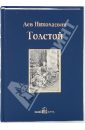 
Детство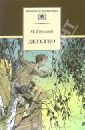 
От двух до пяти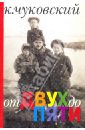 
Мальчик и Тьма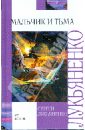 
Самая плохая ведьма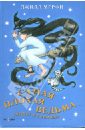 
Лес потерянных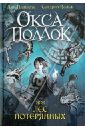 
Герои Олимпа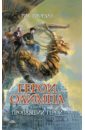 
Книга драконов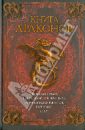 
Шекспиру и не снилось!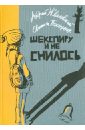 
Чудаки и зануды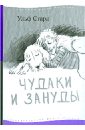 
Где нет зимы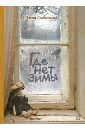 